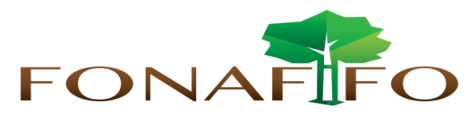 Fondo Nacional de Financiamiento  ForestalJunta DirectivaSesión Extraordinaria N°01-2021, jueves 25 de marzo de 2021 a las 09:00 a.m., presencia virtualAGENDAPunto Único. Presentación ajustes al Presupuesto Extraordinario 2021 de Fonafifo